2. melléklet: Az 1. mellékletben található oldal URL-címének QR-kódja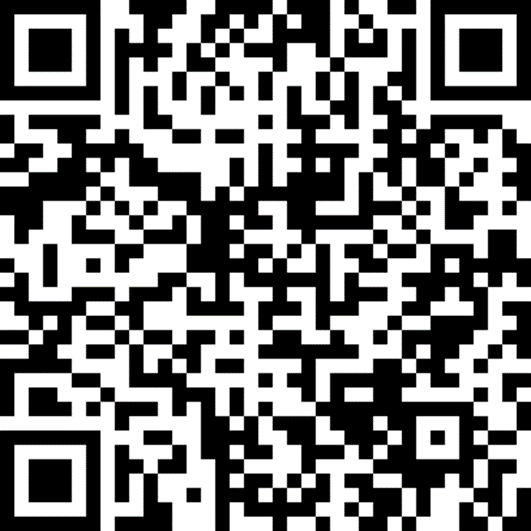 